Инфляция в Приморье остается ниже общероссийскойГодовая инфляция в Приморском крае в июне составила 5,65%, что по-прежнему ниже значения в целом по России — 6,50%. Однако по сравнению с прошлым месяцем рост цен в регионе увеличился на 0,22 процентного пункта.Быстрее всего в июне росли цены на непродовольственные товары. Инфляция в этом сегменте достигла 6,14% после 5,78% в мае. Основной причиной стали продолжающие дорожать стройматериалы.«В Приморье активно реализуются льготные ипотечные программы, а новое жилье требует ремонта и обустройства. В результате спрос на стройматериалы растет. К тому же из-за повышенного спроса на мировом рынке увеличились цены на металлы и пиломатериалы, что также отразилось на стоимости товаров для ремонта и строительства», — отметил главный экономист Экономического управления Дальневосточного ГУ Банка России Антон Гулевич.Продовольственные товары в июне дорожали не так быстро — годовой прирост цен составил всего 0,12 процентного пункта. На это повлияло более раннее, чем обычно, исчерпание запасов капусты, лука и свеклы. Урожай отечественных овощей в 2020 году был невысоким, и к июню этого года пришлось восполнять запасы за счет импортной продукции по более высоким ценам.Из-за роста издержек производителей быстрее, чем год назад, дорожали мясопродукты, колбасные изделия и рыба. А вот молоко стоило дешевле, чем годом ранее: на приморских фермах его стали производить в больших объемах.15.07.2021Пресс-служба Дальневосточного ГУ Банка России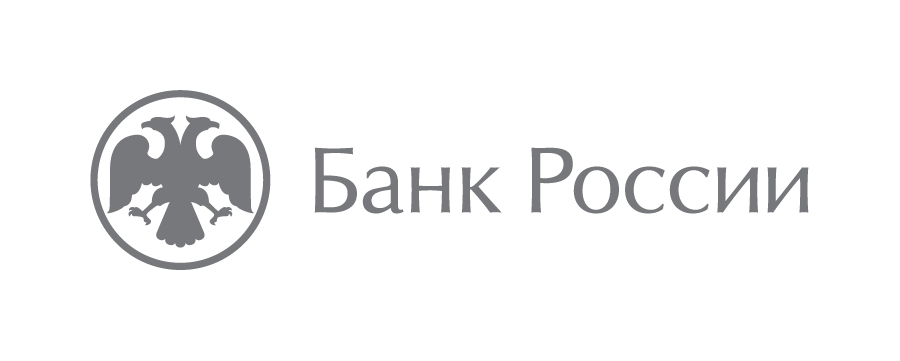 Дальневосточное главное управлениеЦентрального банка Российской Федерации690990, Владивосток, ул. Светланская, 7105media@cbr.ru +7 (423) 220-87-18